          БАШКОРТОСТАН РЕСПУБЛИКАҺЫ  АДМИНИСТРАЦИЯ  СЕЛЬСКОГО  ПОСЕЛЕНИЯ                     БАЛТАС  РАЙОНЫ МУНИЦИПАЛЬ                                                          НИЖНЕСИКИЯЗОВСКИЙ   СЕЛЬСОВЕТ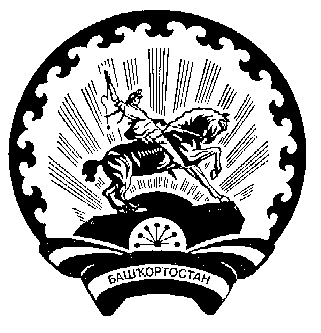 РАЙОНЫНЫҢ ТҮБӘН ҺИКЕЯЗ АУЫЛ                                          МУНИЦИПАЛЬНОГО  РАЙОНА   БАЛТАЧЕВСКИЙ СОВЕТЫ  АУЫЛ  БИЛӘМӘҺЕ                                                              РАЙОН        РЕСПУБЛИКИ    БАШКОРТОСТАН 452982, Түбән һикеяз ауылы,Yзәк урамы,26                                                                                                         452982,Нижнесикиязово, ул.Центральная,26              тел. (253) 2-71-98                                                                                                                                                               тел.(253) 2-71-98              КАРАР                                                                 П О С Т А Н О В Л Е Н И Е                    24 март  2017 й.                    № 6                     24 марта  2017 г.Об утверждении  Антинаркотической  программыпо реализации "Стратегии государственной антинаркотической политики Российской Федерации до 2020 года" в сельском поселении Нижнесикиязовский сельсовет на 2017 - 2020 гг.В целях противодействия незаконному обороту наркотиков на территории сельского поселения Нижнесикиязовский сельсовет, профилактики правонарушений, связанных с употреблением и распространением наркотических и психотропных веществ: 1. Утвердить   Антинаркотическую  программу по реализации "Стратегии государственной антинаркотической политики Российской Федерации до 2020 года" в сельском поселении Нижнесикиязовский сельсовет на 2017 - 2020 гг. согласно приложению.      2. Настоящее постановление обнародовать в здании Администрации сельского поселения и  разместить  в сети общего доступа «Интернет» на сайте сельского поселения Нижнесикиязовский сельсовет.3. Настоящее постановление вступает в силу со дня его подписания.4. Контроль за выполнением  постановления оставляю за собой.Глава сельского поселения Нижнесикиязовский сельсовет 	 	                        Р.Х.Закирова УТВЕРЖДЕНАпостановлением Администрации сельского поселения Нижнесикиязовский сельсовет муниципального района Балтачевский район Республики Башкортостан №    от АНТИНАРКОТИЧЕСКАЯ ПРОГРАММАпо реализации "Стратегии государственной антинаркотической политики Российской Федерации до 2020 года" в сельском поселенииНижнесикиязовский сельсовет на 2017 - 2020 гг.Характеристика программы и обоснование ее решенияпрограммно-целевыми методами     Антинаркотическая программа муниципального образования сельского поселения Нижнесикиязовский сельсовет  на 2017 - 2020 гг., разработана в соответствии с Федеральным законом от 08.01.98 № 3-ФЗ «О наркотических средствах и психотропных веществах», Указом президента РФ от 18.10.2007 №1374 « О дополнительных мерах по противодействию незаконному обороту наркотических средств, психотропных веществ и их прекурсоров», Указом президента Российской Федерации от 18.10.2010 года №690 «Стратегия государственной антинаркотической политики Российской Федерации до 2020 года"и в целях активизации работы по противодействию незаконному обороту наркотических средств и психотропных веществ в сельском поселении Нижнесикиязовский сельсовет.В настоящее время наркомания является одной из наиболее серьезных проблем нашего общества, вызывающей острую необходимость активных и решительных действий по организации профилактики наркозависимости и борьбы с распространением наркотиков. Наркотики оказывают глубокое воздействие на жизнь отдельных людей и общества в целом. Они ставят под угрозу здоровье, образ жизни и безопасность населения. Демографические последствия наркозависимости становятся всё более угрожающими. Среди потребляющих наркотики увеличивается доля малолетнего населения.Распространенность незаконного оборота наркотических средств и психотропных веществ остается серьезной проблемой, представляющей угрозу национальной безопасности и оказывающей негативное влияние на демографическое и социально-эко Не прекращаются попытки распространения наркотиков в регионах Российской Федерации, в том числе героина, поставляемого из Афганистана. Кроме того, новой серьезной угрозой стали синтетические наркотики - так называемые курительные смеси, "спайсы", поставляемые из Европы и Юго-Восточной Азии.номическое развитие России.Планируется, что реализация программы позволит существенно сократить незаконное распространение и немедицинское потребление наркотиков, масштабы последствий их незаконного оборота для безопасности и здоровья личности, общества и государства.Необходимо дальнейшее использование комплекса межведомственных мероприятий, программно – целевого характера, что позволит проведение единой политики по устранению причин и условий, способствующих незаконному распространению и потреблению наркотических средств. Это позволит мобилизовать ресурсные возможности и сконцентрировать общие усилия на приоритетных направлениях проблемы:- выявление, диагностика, лечение, медико-социальная и психологическая реабилитация лиц, больных наркоманией;- профилактика распространения наркомании и зависимости от иных видов ПАВ.      Основные цели и задачи программыОсновной целью программы является стабилизация и сокращение распространения наркомании, противодействие незаконному обороту наркотиков на территории поселения, профилактика правонарушений связанных с употреблением и распространением наркотических и психотропных веществ.Программа рассчитана на 2017 - 2020 годы и предлагает решение следующих основных задач: - реализация на территории сельского поселения государственной политики, направленной на предупреждение, выявление и пресечение незаконного оборота наркотиков и их прекурсоров, профилактику немедицинского потребления наркотиков, лечение и реабилитацию больных наркоманией.- организация системы профилактики наркомании в муниципальном образовании;- организация информационно-пропагандистского обеспечения профилактики наркомании в поселении;- совершенствование нормативно - правовой базы сельского поселения Нижнесикиязовский сельсовет в сфере незаконного оборота наркотиков;-оптимизация работы по профилактике распространения и употребления наркотических и психотропных веществ;-создание системы стимулов, среди населения жизни без наркотиков.Система программных мероприятий	Программа включает мероприятия по основным направлениям в сфере профилактики употребления и незаконного оборота наркотиков на территории поселения.Профилактика злоупотребления наркотиками заключается в пропаганде здорового образа жизни, разработке и реализации программ, мероприятий, направленных на предотвращение употребления наркотиков молодежью и несовершеннолетними. Программой предусматривается: использование комплексных методов профилактической работы для каждой социальной и возрастной групп;сосредоточение усилий учреждений системы образования и их специалистов на формировании и развитии здоровой личности ребенка на всех ее уровнях (психофизическом, социально-поведенческом, нравственном);снижение числа рецидивов употребления наркотиков среди несовершеннолетних, контроль за их деятельностью, социальная защита каждого ребенка;повышение профессионализма работников органов социальной защиты населения, учреждений социального обслуживания семьи и детей;обеспечение взаимодействия организаций, занимающихся вопросами профилактики наркомании.Предполагается также организация в период летнего отдыха детей и  подростков антинаркотических мероприятий, которые будут способствовать формированию и развитию у них личностных ресурсов, обеспечивающих доминирование ценностей здорового образа жизни.Изготовление рекламно-информационной продукции по профилактике употребления наркотических средств позволит продемонстрировать населению сельского поселения преимущества здорового образа жизни и бережного отношения к своему здоровью, повысить ответственность родителей за воспитание детей и заботу о них.Обоснование ресурсного обеспечения программыПрограмма рассчитана на 4 года, период 2017 - 2020 годы. Для реализации мероприятий, предусмотренных данной программой, необходимо объединить усилия всех участников программы. Бюджетных средств на реализацию Программы не требуется.Механизм реализации программы	Общий контроль исполнения Программы осуществляется администрацией   сельского поселения Нижнесикиязовский сельсовет, в чьи функции входит уточнение показателей по программным мероприятиям, механизм реализации Программы и состав исполнителей. Ожидаемые конечные результаты реализации программы. Оценка социально-экономической и иной эффективностиреализации программы	Программа носит социальный характер, результаты реализации ее мероприятий будут оказывать влияние на социально-экономическое развитие поселения. Создание в результате реализации программы условий для сокращения распространения наркомании и связанных с ней преступлений и правонарушений позволит добиться позитивного изменения ситуации, связанной с незаконным потреблением наркотиков в поселении. Реализация программы будет способствовать совершенствованию системы оценки объективных и субъективных факторов распространения наркомании в поселении. Результатом реализации программы станет создание единой системы позитивных моральных и нравственных ценностей, определяющих отрицательное отношение к незаконному потреблению наркотиков, выбор здорового образа жизни абсолютным большинством молодых людей. В ходе реализации Программы планируется консолидировать усилия правоохранительных органов, медицинских служб, общественных организаций, образовательных учреждений и населения в борьбе с незаконным оборотом  и употреблением наркотиков на территории поселения.Результаты реализуемых направлений Программы позволят избежать роста распространения наркотиков и будут способствовать стабилизации состояния правопорядка в сельском поселении Нижнесикиязовский сельсовет.ПЛАН МЕРОПРИЯТИЙАНТИНАРКОТИЧЕСКОЙ ПРОГРАММЫ на 2017 - 2020 гг.Наименование программыАнтинаркотическая программа по реализации "Стратегии государственной антинаркотической политики Российской Федерации до 2020 года" в сельском поселении Нижнесикиязовский сельсовет на 2017 - 2020 гг.Основание для разработки программыФедеральный закон от 08.01.1998 № 3-ФЗ «О наркотических средствах и психотропных веществах», Указ президента Российской Федерации от 18.10.2007 года №1374 «О дополнительных мерах по противодействию незаконному обороту наркотических средств, психотропных веществ и их прекурсоров», Указ президента Российской Федерации от 18.10.2010 года №690 «Стратегия государственной антинаркотической политики Российской Федерации до 2020 года"Заказчик программы Администрация сельского поселения Нижнесикиязовский сельсоветРазработчикАдминистрация сельского поселения Нижнесикиязовский сельсоветИсполнители:1.Администрация сельского поселения;2.Участковый уполномоченный полиции МО МВД России «Балтачевский» (по согласованию);3. ГБУЗ РБ «Балтачевская районная больница» «СВА с. Нижнесикиязово» (по согласованию);4. ГБУЗ РБ «Балтачевская районная больница» «ФАП д. Тутагачево» (по согласованию);5. ГБУЗ РБ «Балтачевская районная больница» «ФАП д. М.Алмантаевог» (по согласованию);6. МБОУ СОШ с.Нижнесикиязово (по согласованию);7.СДК с.Нижнесикиязово (по согласованию);8.СК д.М.Алмантаево (по согласованию).9.Сельская библиотека (по согласованию)Цель и задачи программы:Цель:стабилизация и сокращение распространения наркомании, противодействие незаконному обороту наркотиков на территории поселения, профилактика правонарушений связанных с употреблением и распространением наркотических и психотропных веществ.Задачи: - профилактика распространения наркомании и связанных с ней правонарушений;- противодействие незаконному обороту наркотических средств и психотропных веществ;- выявление, диагностика, лечение, а также медицинская и социально – психологическая реабилитация лиц, больных наркоманией.-организация информационно-пропагандистского обеспечения профилактики наркомании в поселении;- совершенствование нормативно - правовой базы сельского поселения Нижнесикиязовский сельсовет в сфере незаконного оборота наркотиков;-оптимизация работы по профилактике распространения и употребления наркотических и психотропных веществ;-создание системы стимулов, среди населения жизни без наркотиков.Сроки  реализации программы:2017 - 2020 гг.Объемы и источники финансированияПрограмма не требует финансирования№п/пНаименованиемероприятияПоказатель эффективностиПоказатель эффективностиИсполнителимероприятийI. Информационно-пропагандистское обеспечение профилактики наркомании в поселенииI. Информационно-пропагандистское обеспечение профилактики наркомании в поселенииI. Информационно-пропагандистское обеспечение профилактики наркомании в поселенииI. Информационно-пропагандистское обеспечение профилактики наркомании в поселенииI. Информационно-пропагандистское обеспечение профилактики наркомании в поселении1Проведение мониторинга наркоситуации и причин, способствующихпотреблению наркотиковснижение преступлений связанных с незаконным оборотом наркотиков (далее – НОН)снижение преступлений связанных с незаконным оборотом наркотиков (далее – НОН)Администрация сельского поселения совместно с участковым уполномоченным полиции (по согласованию)2Проведение собраний и сходов граждан по проблемам профилактики наркомании и наркопреступностиповышение правовой грамотности,снижение преступлений связанных с НОНповышение правовой грамотности,снижение преступлений связанных с НОНАдминистрация сельского поселения совместно с ГБУЗ РБ «Балтачевская районная больница»  «СВА с.Нижнесикиязово»,  «ФАП д.М.Алмантаево»,  «ФАП д.Тутагачево (по согласованию);II.Профилактика наркопреступностиII.Профилактика наркопреступностиII.Профилактика наркопреступностиII.Профилактика наркопреступностиII.Профилактика наркопреступности3Работа по выявлению фактов немедицинского потребления и незаконного оборота наркотиков молодежью в местах массового досуга гражданснижение преступлений связанных с НОНснижение преступлений связанных с НОНАдминистрация сельского поселения совместно: с участковым уполномоченным полиции (по согласованию);ГБУЗ РБ «Балтачевская районная больница»  «СВА с.Нижнесикиязово»,  «ФАП д.М.Алмантаево»,  «ФАП д.Тутагачево (по согласованию);III.Мероприятия первичной профилактики наркоманииIII.Мероприятия первичной профилактики наркоманииIII.Мероприятия первичной профилактики наркоманииIII.Мероприятия первичной профилактики наркоманииIII.Мероприятия первичной профилактики наркомании4Проведение конкурса детских рисунков антинаркотической тематики, проведение лекций; разработка памяток «Наркотикам нет»повышение правовой грамотности подростковповышение правовой грамотности подростковАдминистрация сельского поселения Нижнесикиязовский сельсовет совместно с МБОУ СОШ с.Нижнесикиязово (по согласованию); с СДК с.Нижнесикиязово (по согласованию); с СК д.М.Алмантаево (по согласованию).IV.Межуровневое сотрудничествоIV.Межуровневое сотрудничествоIV.Межуровневое сотрудничествоIV.Межуровневое сотрудничествоIV.Межуровневое сотрудничество5Систематически анализировать состояние наркомании в поселенииСистематически анализировать состояние наркомании в поселенииснижение преступлений связанных с НОНАдминистрация сельского поселения совместно с участковым уполномоченным полиции (по согласованию)6Изучение  и распространениеинформации по предупреждению наркоманииИзучение  и распространениеинформации по предупреждению наркоманииснижение преступлений связанных с НОНАдминистрация сельского поселения7Проведение профилактической работы с родителями, ведущими аморальный, антиобщественный образ жизни.Проведение профилактической работы с родителями, ведущими аморальный, антиобщественный образ жизни.снижение преступлений связанных снижение преступлений связанных с НОНАдминистрация сельского поселения совместно с участковым уполномоченным полиции (по согласованию)8Организация досуга подростков, вовлечение их в творческие объединения, художественную самодеятельность.Организация досуга подростков, вовлечение их в творческие объединения, художественную самодеятельность.снижение преступлений связанных с НОНАдминистрация сельского поселения Нижнесикиязовский сельсовет совместно с СДК с.Нижнесикиязово (по согласованию); с СК д.М.Алмантаево (по согласованию).с.сельской библитекой(по согласованию)9Участие в рейдах в местах отдыха несовершеннолетних с целью предупреждения антиобщественного поведения подростков, в т.ч. употребления наркотических веществУчастие в рейдах в местах отдыха несовершеннолетних с целью предупреждения антиобщественного поведения подростков, в т.ч. употребления наркотических веществснижение преступлений связанных с НОНАдминистрация сельского поселения совместно с участковым уполномоченным полиции (по согласованию)добровольная народная дружина